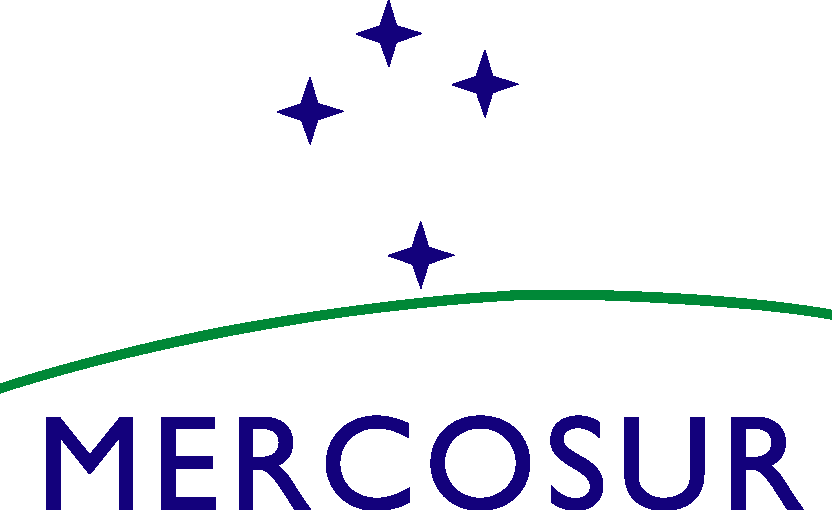 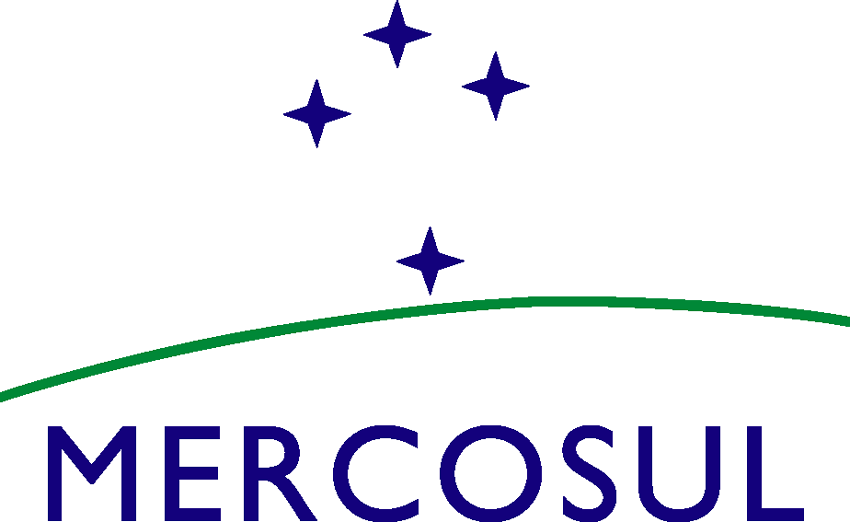 MERCOSUR / RECM / ACTA Nº 01/22.LIX REUNIÓN ESPECIALIZADA DE COOPERATIVAS DEL MERCOSUR (RECM)Se realizó en Asunción, República del Paraguay, bajo la Presidencia Pro Tempore de Paraguay (PPTP), el día 29 de marzo de 2022, la LIX Reunión Ordinaria de la Reunión Especializada de Cooperativas del MERCOSUR (RECM), con la presencia de las delegaciones de Argentina, Brasil y Paraguay. La delegación de Uruguay participó por sistema de videoconferencia de conformidad con lo dispuesto en la Decisión CMC N° 44/15 Art.3.La Lista de Participantes consta en el Anexo I. La Agenda consta en el Anexo II.El Resumen del Acta consta en el Anexo III.Fueron tratados los siguientes temas:El Coordinador de Paraguay, en ejercicio de la Presidencia Pro Tempore Lic. Pedro Elías Löblein Saucedo, dio la apertura de la reunión, agradeciendo la participación de las delegaciones, a través de la modalidad híbrida.APROBACIÓN DE LA AGENDA Y RESUMEN DEL ACTA.La PPTP presentó la agenda a las delegaciones, la cual fue aprobada sin modificaciones. La Agenda consta en su anexo correspondiente.PRESENTACIÓN DE INFORMESInformes de las Secciones NacionalesLa delegación de Paraguay destacó las principales líneas de trabajo y políticas centrales impulsadas, así como los objetivos y actividades durante el ejercicio 2021 y 2022.Destacó que a pesar de la pandemia, en el 2021 el Sector Cooperativo Paraguayo siguió creciendo y está muy fuerte y sólido, superando toda la situación difícil a raíz de la crisis sanitaria que afectó a la región.Con respecto a los proyectos presentados en el Congreso Nacional que se encuentran con media sanción, se destacan el Proyecto de Ley “QUE INCORPORA LA EDUCACIÓN COOPERATIVA, A LA MALLA CURRICULAR DE LA EDUCACIÓN PÚBLICA Y PRIVADA DESDE EL PRIMER GRADO DE LA EDUCACIÓN ESCOLAR BÁSICA HASTA EL TERCER CURSO DE LA EDUCACIÓN MEDIA”.Asimismo, se mencionó que a partir del 2022 se ha iniciado una serie de trabajos con el INCOOP, a fin de abordar temas de interés entre las instituciones. Se destacó también la preparación de la VI Cumbre de Cooperativas de las Américas que tendrá lugar en Paraguay en el mes de octubre.Los informes constan en el Anexo IV.ARGENTINAPor la delegación de Argentina, se presentó un informe en la cual se destacó la realización de la edición del Taller “Ley Micaela y políticas con perspectiva de género en INAES y en la ESS”. Por otra parte, se destacó los desafíos del Programa SER así como la feria Tecnópolis llamado “Pueblo Cooperativo y Mutual” la Resolución #INAEScerca que se trata de una herramienta para hacer el proceso de construcción de cooperativas y mutuales más accesible, federal y sustentable.Señaló el desafío en la reactivación del crédito productivo para el sector cooperativo y mutual “Orgullo cooperativo” y el programa REDECO.Cooperar informó sobre el 33º Congreso Cooperativo Mundial y los trabajos de ayuda sanitaria en el marco de la pandemia.Finalmente, CONINAGRO realizó un breve informe sobre las cooperativas agropecuarias y los problemas que vienen teniendo con las inclemencias climáticas en la región, además de los incendios que provocaron pérdidas importantes.Asimismo, mencionó la importancia de la RECM en el cooperativismo del MERCOSUR y el reconocimiento y esfuerzo en la inclusión de la juventud y la presencia de mujeres rurales de la Confederación en las políticas de género. Con respecto a la educación se está trabajando en la difusión del cooperativismo en los diferentes ámbitos educacionales.El informe y las presentaciones constan en el Anexo IV.BRASILLa Delegación de Brasil comentó las últimas acciones impulsadas para apoyar el fortalecimiento y desarrollo de las cooperativas, así como el acceso a los mercados de productos de la agricultura familiar. Informó la desvinculación de la Ministra Tereza Cristina del Ministerio de Agricultura, Pecuaria y Abastecimiento (MAPA), debido a que participará en las próximas elecciones.Con relación al Proyecto “Cooperativismo SAF/UFV realizado por el Departamento de Cooperativismo y Acceso a Mercados de la Secretaría de Agricultura Familiar y Cooperativismo (SAF) con la Universidad Federal de Viçosa (UFV) que tiene como objetivo ofrecer cursos de formación para directivos, técnicos y agricultores familiares de asociaciones y cooperativas. Asimismo, destacó las actividades como la llamada Publica del Proyecto “Observatorio Mujeres Rurales de Brasil el Premio “Mujeres Rurales - España reconoce”, el Proyecto MAPA/GIZ, el Programa Alimenta Brasil el Sello Nacional de la Agricultura Familiar – SENAF.El representante de la Organização das Cooperativas Brasileiras (OCB) informó sobre los logros alcanzados.El Profesor Tomas Sparano de la Universidad Federal de Paraná realizó un breve relato sobre los avances en el proyecto que viene siendo desarrollado.Las delegaciones agradecieron el trabajo de planificación realizado por la UFP y solicitaron que el documento realizado por el Prof. Tomas Sparano sea enviado a la PPTP.En tal sentido, la PPTP se comprometió a remitir para la consideración y aprobación de las delegaciones, la presentación; antes de la próxima reunión ordinaria de la RECM. Los informes y la presentación constan en el Anexo IV.URUGUAYLa Delegación de Uruguay informó que el pasado 23 de diciembre el Poder Ejecutivo promulgó la Ley No. 20020, por la que se declara a la ciudad de Tacuarembó como Capital Nacional del Cooperativismo para el año 2022.Asimismo, se continúa profundizando la descentralización y trabajo a nivel territorial, a través del asesoramiento, financiamiento y asistencia técnica, el desarrollo de mesas intercooperativas en 10 departamentos, así como los acuerdos con Intendencias y Municipios para el desarrollo de obras y servicios a través de la contratación de cooperativas.Destacó la aprobación de un Fideicomiso Ganadero que complementan las herramientas financieras del Instituto.Finalmente, informó sobre la instrumentación por parte del Sistema Nacional de Cuidados, de una prueba piloto en Tacuarembó con cooperativas que brinden servicios de cuidados, y la elevación de un Proyecto de Ley que incorpora la perspectiva de género en la Ley General de Cooperativas.La representante de CUDECOOP informó sobre  las acciones desarrolladas en el trimestre a nivel internacional y nacional, destacando el lanzamiento público del  Proyecto #CoopsUYxDS: Cooperativas promoviendo el consumo y la producción sostenible como estrategia para enfrentar la crisis post-COVID-19 y profundizar un desarrollo económico sustentable del Uruguay, Co-financiado por la UE, liderado por CUDECOOP en asociación con FUCC, CAF, FCPU, CNFR y CCU - orientado a profundizar el desarrollo de iniciativas de economía verde en el Movimiento y la realización del 5to. Encuentro Nacional de Cooperativas “A 20 años de la Recomendación 193 de OIT para la promoción de las Cooperativas” que se desarrollará del 18 al 20 de agosto, en Montevideo. Por último, la Auditoria Interna de la Nación, resaltó el acuerdo de cooperación con INACOOP con el objetivo de promover el intercambio de información sobre el Sector Cooperativo, y que se han realizado reuniones entre referentes de ambas instituciones en las que se realizaron intercambios sobre el modelo que lleva adelante INACOOP “+VALOR COOPERATIVO” y el programa “MEJORA DE GESTIÓN”. El informe ampliado consta en el Anexo IV.OTROS Secretaría Permanente de la RECMLa PPTP destacó la iniciativa de contar con una Secretaría Permanente de la RECM.Las delegaciones intercambiaron opiniones sobre la creación de esta Secretaría dada la importancia de centralizar los temas de las distintas organizaciones y acordaron seguir trabajando sobre el tema con el propósito de presentar una propuesta en la próxima reunión. La delegación de Brasil recordó que la misma existió y que habría que retomar el tema con respecto a los aportes por los países para su financiamiento o con la viabilización a través de otros organismos de cooperación internacional.La delegación de Argentina, desde el INAES la Prof. Zaida Chmaruk menciona la importancia de considerar el modo de financiación de la Secretaría Permanente de la RECM.El tema continúa en agenda.MISIÓN COMERCIAL AL SUDESTE DE ASIA (BRASIL)La delegación de Brasil realizó una presentación sobre la misión conjunta comercial al Sudeste de Asia. Asimismo, realizó la consulta sobre la posibilidad de dejar las misiones para el segundo semestre. La presentación consta en el Anexo V.Las delegaciones agradecieron a Brasil e intercambiaron opiniones considerando la crisis sanitaria y el rebrote de COVID-19, así como el tema del conflicto que vive Rusia y Ucrania. Asimismo, discutieron sobre la posibilidad de visitar otros países como es el caso de la India. La PPTP recordó que en octubre se realizará la VI Cumbre de Cooperativas de las Américas en Asunción, Paraguay, de manera a tener en cuenta a la hora de agendar las fechas de actividades, considerando que sería oportuno realizar alguna actividad en la primera quincena de agosto o primeros días de septiembre.Presentación del Cooperativismo en la India: Oportunidades Comerciales con el MERCOSUR – Tarum Bhargava – La delegación de Brasil informó sobre la imposibilidad del representante del Cooperativismo de la India en participar de la reunión de RECM en esta ocasión para la presentación del Cooperativismo en la India. Lamentablemente por motivo de logística no fue posible que pudieran estar en Paraguay en esta ocasión. PRÓXIMA REUNIÓN La próxima reunión de la RECM será convocada por la Presidencia Pro Tempore en ejercicio.LISTA DE ANEXOS Los Anexos que forman parte de la presente Acta son los siguientes:Anexo ILista de ParticipantesAnexo IIAgendaAnexo IIIResumen del ActaAnexo IVInformes de las secciones nacionalesAnexo VPresentación por Brasil de la Misión Comercial al Sudeste de Asia________________________________Por la delegación de ArgentinaZaida Chmaruk________________________________Por la delegación de BrasilMarcio Candido Alves_________________________________Por la delegación de ParaguayPedro Elías Löblein Saucedo________________________________Por la delegación de UruguayMartin Fernández Aizcorbe